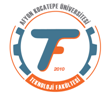 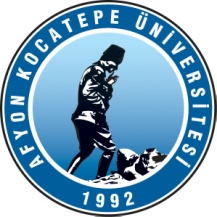 GÖRÜŞME TARİHİ:                                                    SAATİ:ÖĞRENCİNİN ADI VE SOYADI:SINIFI:                                       NUMARASI:                           CEP TEL:
GELİŞ NEDENİ:GÖRÜŞME ÖZETİ:DÜŞÜNCELER VE SONUÇ:                      Öğrenci İmza                                                                                              İmza                                                                                                                                                                                      Danışman Ad Soyad